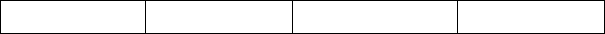 AvvikelseanmälanDatum:BeställareSlutkundsuppgifterLeveransuppgifterOrdernr. Batchnr. Leveransdatum Leveranssätt   FörvaringHur skivor/golv förvarats, inomhus/utomhus Temperatur LuftfuktighetAvvikelseanmälanMonteringEntreprenaduppgifter Övriga parter, t ex underentreprenör/sidoentreprenörAvvikelseanmälanHändelseförlopp Avvikelseanmälan Övriga noteringar Övriga noteringar – STAWE`D / SäljareKontinuerlig avstämning med arbetsplatsen, där veckovisa mätningar göras.Underskrift Företagets namnOrganisationsnummerBankgiro/plusgiro AdressPostnummer OrtAnmälareTelefonMobilE-post/faxE-post/faxE-post/faxKontaktperson TelefonMobilE-post/faxE-post/faxE-post/faxTill vem besiktningsmannen kan vända sigTelefonMobilE-post/faxE-post/faxE-post/faxFöretagets namnOrganisationsnummerBankgiro/plusgiro AdressPostnummer OrtKontaktperson TelefonMobilE-post/faxE-post/faxFastighetsbeteckning Monteringsansvarig (privat eller företag)Monteringsansvarig (privat eller företag)Monteringsdatum Skruv/spik som använts vid infästningSkruvavstånd till kantC/C-avståndBeskriv konstruktionen och dess uppbyggnad med specifikation på materialsammansättning och handhavande Beskriv konstruktionen och dess uppbyggnad med specifikation på materialsammansättning och handhavande Beskriv konstruktionen och dess uppbyggnad med specifikation på materialsammansättning och handhavande ByggherreByggherreByggherreByggherreEntreprenadsumma’Er beställareEr beställareEr beställareEr beställareIgångsättningsdatumSlutbesiktigat, Ja/Nej Garantiperiod fr.o.m.Garantiperiod t.o.m.Övertaget byggherreansvar, Ja/NejLöpande räkning, Ja/NejLeveransbestämmelserLeveransbestämmelserProjektnamnProjektnamnOrtKvalitetsansvarig Kvalitetsansvarig Kvalitetsansvarig Kvalitetsansvarig Telefon/MobilByggherre/beställares handläggare Byggherre/beställares handläggare Byggherre/beställares handläggare Byggherre/beställares handläggare Telefon/MobilNamn (person eller företag) Namn (person eller företag) OrganisationsnummerNamnTelefonFörhållande till försäkringstagarenNamn (person eller företag) Namn (person eller företag) OrganisationsnummerNamnTelefonFörhållande till försäkringstagarenDatum då skadan inträffadeDatum då skadan upptäcktes Datum då skadan upptäcktes Plats – Gata/BoxPostnummer OrtVem anser ni bär skulden för skadan? Varför? Vem anser ni bär skulden för skadan? Varför? Vem anser ni bär skulden för skadan? Varför? RedogörelseRedogörelseRedogörelseOrtDatumBefattningUnderskrift - beställareNamnförtydligande Namnförtydligande OrtDatumBefattningUnderskrift - ansvarig på WeklaNamnförtydligande Namnförtydligande 